Publicado en 28221, Majadahonda el 17/07/2017 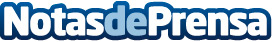 7 de cada 10 ciberataques van dirigidos a PymesSólo el 40% de las empresas toma alguna medida de seguridad ciber. Un ciberataque supone un gasto de hasta 50.000 euros para las Pymes.
Datos de contacto:Marta Ciruelos910210150Nota de prensa publicada en: https://www.notasdeprensa.es/7-de-cada-10-ciberataques-van-dirigidos-a-pymes Categorias: Nacional E-Commerce Ciberseguridad http://www.notasdeprensa.es